Priorities for the WeekWeekly Calendar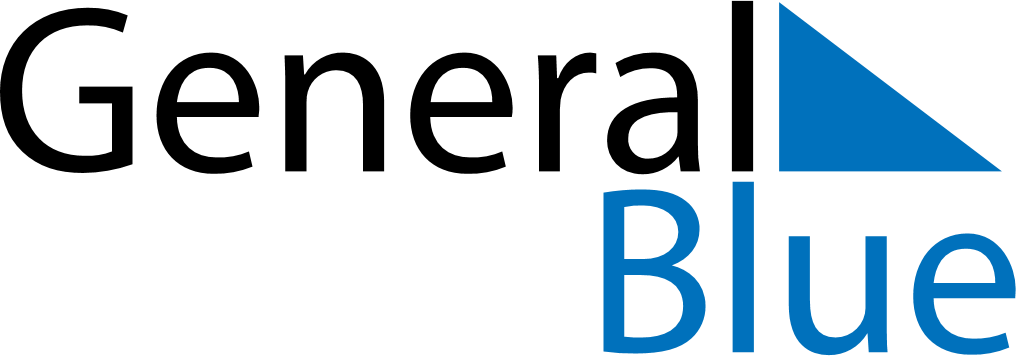 February 4, 2024 - February 10, 2024Weekly CalendarFebruary 4, 2024 - February 10, 2024Weekly CalendarFebruary 4, 2024 - February 10, 2024Weekly CalendarFebruary 4, 2024 - February 10, 2024Weekly CalendarFebruary 4, 2024 - February 10, 2024Weekly CalendarFebruary 4, 2024 - February 10, 2024Weekly CalendarFebruary 4, 2024 - February 10, 2024Weekly CalendarFebruary 4, 2024 - February 10, 2024SUNFeb 04MONFeb 05TUEFeb 06WEDFeb 07THUFeb 08FRIFeb 09SATFeb 106 AM7 AM8 AM9 AM10 AM11 AM12 PM1 PM2 PM3 PM4 PM5 PM6 PM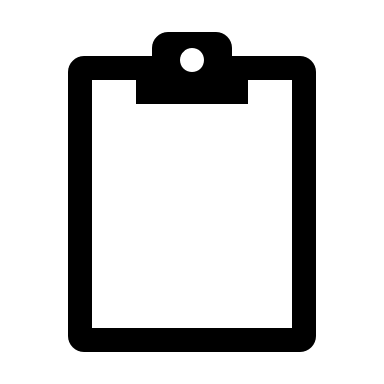 